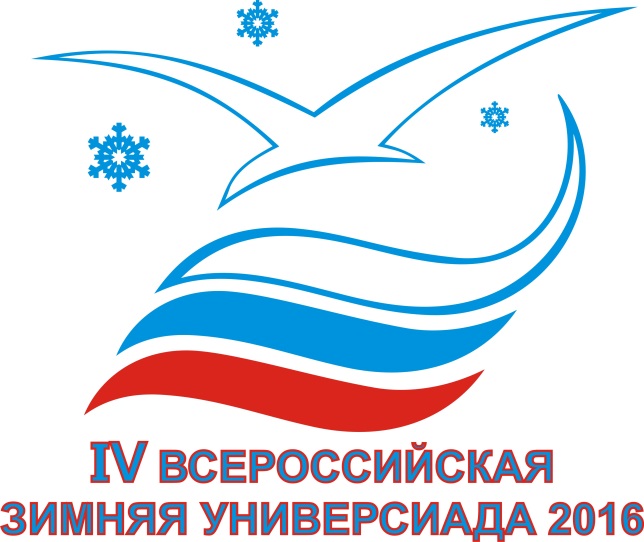 ИНФОРМАЦИОННЫЙ БЮЛЛЕТЕНЬ № 505 марта 2016 годаВ городе Саранск продолжаются финальные соревнования IV Всероссийской зимней Универсиады по лыжным гонкам.Ход командного первенства(учтены результаты по 2 видам спорта из 4)Количество медалей по лыжным гонкамПобедители и призеры УниверсиадыЛыжные гонкиЭстафета 3х5 женщиныЭстафета 4х10 мужчиныРасписание соревнований на 06 марта 2016 годаЛыжные гонки06 марта11:00- Женщины 10 км. Классический стиль.13:00- Мужчины 15 км. Классический стиль.15:30- Награждение победителей эстафеты. Женщины. Мужчины. Командное первенство.Следующий бюллетень выйдет 06 марта 2016 годаГлавный секретариат Универсиады работает в  г. Саранск, Лыжно-биатлонный комплекс, административный корпус, 3 этаж.Телефон	8(8342) 320034 тел/факсАдрес электронной почты	spartakiada@inbox.ruГЛАВНЫЙ СЕКРЕТАРИАТ УНИВЕРСИАДЫМестоВУЗСубъект Российской Федерациикол-во видов спортаВсего очковМестоВУЗСубъект Российской Федерациикол-во видов спортаВсего очков1Уральский государственный университет физической культуры Челябинская область2292Смоленская государственная академия физической культуры, спорта и туризмаСмоленская область2283Сибирский федеральный университет Красноярский край2214Сибирский государственный университет физической культуры и спорта Омская область2215Чайковский государственный институт  физической культурыПермский край1176Тюменский государственный университетТюменская область1166Государственный социально-гуманитарный университет Московская область1168Мордовский государственный педагогический институт имени М.Е. ЕвсевьеваРеспублика Мордовия1158Российский государственный университет физической культуры, спорта, молодёжи и туризма (ГЦОЛИФК) Москва11510Ульяновский государственный педагогический университетУльяновская область11311Тамбовский государственный университет имени Г.Р. Державина Тамбовская область11212Ивановский государственный энергетический университет им. В.И. Ленина Ивановская область11113Екатеринбургский институт физической культуры и спорта (филиал УралГУФК) Свердловская область21114Военный институт физической культурыСанкт-Петербург11015Московская государственная академия физической культурыМосковская область1915Поволжская государственная академия физической культуры, спорта и туризма Республика Татарстан1917Саратовский социально-экономический институт (филиал РЭУ им. Г.В. Плеханова), Саратовская область1818Чебоксарский политехнический институт Чувашская Республика1719Красноярский государственный педагогический университет имени В.П. АстафьеваКрасноярский край1619Мурманский государственный технический университет Мурманская область1621Забайкальский государственный университет Забайкальский край2622Российский государственный профессионально- педагогический университет Свердловская область1523Северный (Арктический) федеральный университет им. М.В. Ломоносова Архангельская область1424Башкирский государственный педагогический университет им. М. АкмуллыРеспублика Башкортостан1324Национальный государственный университет физической культуры, спорта и здоровья им. П.Ф. Лесгафта Санкт-Петербург 1326Великолукская государственная академия физической культуры и спортаПсковская область1226Вятский государственный гуманитарный университет Кировская область1228Уральский федеральный университет имени первого президента России Б.Н. Ельцина, Свердловская область2229Камчатский государственный университет имени В. БерингаКамчатский край1129Южно-Уральский государственный университет Челябинская область1131Московский государственный технический университет имени Н.Э. БауманаМосква1131Дальневосточная государственная академия физической культуры Хабаровский край1133Костромской государственный технологический университетКостромская область1133Пермский государственный гуманитарно-педагогический университет Пермский край1135Саратовский национальный исследовательский государственный университетСаратовская область1136Саратовский государственный аграрный университетСаратовская область1136Костромской государственный педагогический университет им. Н.А. Некрасова Костромская область1138Псковский государственный университетПсковская область1138Рыбинский государственный авиационно-технологический университет Ярославская область1140Алтайский государственный университет (АГУ) Алтайский край 1141Череповецкий государственный университет Вологодская область1142Тверской государственный университет, Тверская область1143Костромская государственная сельскохозяйственная академия Костромская область1144Вятский государственный университет, Кировская область1145Санкт-Петербургский государственный университет промышленных технологий и дизайна Санкт-Петербург11№№   п/пСубъект Российской ФедерацииВУЗВсегоВсегоВсегоЛыжные гонкиЛыжные гонкиЛыжные гонки№№   п/пСубъект Российской ФедерацииВУЗЗолотоСереброБронзаЗолотоСереброБронзаИТОГО:212121666Архангельская областьСеверный (Арктический) федеральный университет имени М.В. Ломоносова, Архангельская область1Ивановская областьИвановский государственный энергетический университет им В.И. Ленина2Кировская областьВятский государственный
гуманитарный университет, Кировская область1111Красноярский крайКрасноярский государственный педагогический университет им. В.П. Астафьева, Красноярский край1Красноярский крайСибирский федеральный университет, Красноярский край11МоскваРоссийский государственный университет физической культуры, спорта, молодежи и туризма (ГЦОЛИФК)411Московская область Государственный социально-гуманитарный университет413Омская областьСибирский государственный университет физической культуры и спорта21Пензенская областьПензенский государственный университет1212Пермский крайПермский государственный гуманитарно- педагогический университет11Пермский крайЧайковский государственный институт физической культуры3Псковская областьВеликолукский государственная академия ФКСиТ11Республика МордовияМордовский государственный педагогический институт им. М.Е. Евсевьева2Саратовская областьСаратовский социально-экономический институт (филиал РЭУ им. Г.В. Плеханова)2Свердловская областьРоссийский государственный профессионально-педагогический университет11Смоленская областьСмоленская государственная академия физической культуры, спорта и туризма413Тюменская областьТюменский Государственный университет51131Челябинская областьУральский государственный университет физической культуры322Челябинская областьЮжноуральский государственный университет112111Чувашская РеспубликаЧебоксарский политехнический институт2МестоФамилия, имяВУЗРезультатЗолото1. Ощепкова Евгения2. Алешина Татьяна3. Калинина ВикторияТюменский государственный университет, Тюменская область0:44:18,9Серебро1. Рогозина Дарья2. Соболева Елена3. Седова АнастасияСмоленская государственная академия физической культуры спорта и туризма, Смоленская область0:44:35,1Бронза1. Золотарева Анна2. Чугунова Екатерина3. Калугер ГабриеллаВеликолукская государственная академия физической культуры и спорта, Псковская область0:46:12,4МестоФамилия, имяВУЗРезультатЗолото1. Березин Владимир2. Санников Илья3. Сметанин Никита4. Сезёмов ЯковТюменский государственный университет, Тюменская область1:49:33,4Серебро1. Мельник Алексей2. Рудаков Александр3. Мальцев Артем4. Григорьев ЕвгенийЮжно-Уральский государственный университет, Челябинская область1:53:46,0Бронза1. Королев Вадим2. Фролов Владимир3. Гонтарь Валерий4. Червоткин АлексейПензенский государственный университет, Пензенская область1:54:02,8